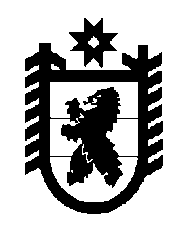 Российская Федерация Республика Карелия    РАСПОРЯЖЕНИЕГЛАВЫ РЕСПУБЛИКИ КАРЕЛИЯВнести в состав Межведомственной комиссии по вопросам внешней трудовой миграции, привлечения и использования иностранных работников (далее – Комиссия), утвержденный распоряжением Главы Республики Карелия от 18 июня 2007 года № 426-р (Собрание законодательства Республики Карелия, 2007, № 6, ст. 785; 2014, № 3, ст. 377; 2015, № 3, ст. 438; № 12, ст. 2330;  2016, № 11, ст. 2360; 2017, № 3, ст. 397; № 6, ст. 1087; 2018, № 2, ст. 243), следующие изменения:включить в состав Комиссии следующих лиц:Ершова А.Б. – начальник управления – начальник отдела Министерства национальной и региональной политики Республики Карелия;Коновалов И.А. – заместитель начальника отдела Управления Федеральной службы безопасности Российской Федерации по Республике Карелия (по согласованию);2) указать новую должность Родионова Д.А. – заместитель Премьер-министра Правительства Республики Карелия по вопросам экономики, председатель Комиссии;  3) исключить из состава Комиссии Ващука О.Н., Киселева С.В., 
Ломако А.В., Марценюка Д.А.           ГлаваРеспублики Карелия                                                          А.О. Парфенчиковг. Петрозаводск7 декабря 2018 года№ 696-р